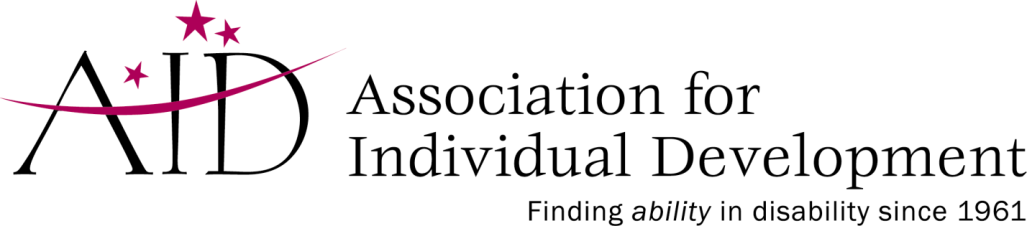 IMPORTANT INFORMATION TO APPLICANT ABOUT PRIOR CRIMINAL CONVICTIONSAs a facility that provides services for people with disabilities, we cannot knowingly employ or retain any individual who performs direct care for clients, patients, or residents if that person has been convicted of committing or of attempting to commit one or more of the offenses listed below and any offenses listed under the Health Care Worker Background Check Act.  A non-conditional offer of employment by this facility, then, is conditioned upon finding of no prior criminal convictions, such as those listed below.  Law, under the Health Care Worker Background Check & Criminal Background Check Acts, requires us to obtain an electronic fingerprint based criminal record background check or a non-fingerprint based criminal record background check based on position prior to offering you permanent employment, according to the Uniform Conviction Information Act (UCIA).We may conditionally employ an applicant pending the results of the criminal history record check.  We may not hire you, if the criminal record background check shows that you have been convicted of one or more to the offenses listed below or precluded from employment under the Health Care Worker Background Check Act.  You may request a waiver, through the state, within 30 days of receipt of a conviction report, as well as challenge its completeness and accuracy within 7 days of receipt, by submitting, among other things, information necessary to initiate a fingerprint based background check.  If the waiver of the prohibition against employment is granted, the facility has the option, but not the obligation, to hire you.  THE CRIMES WHICH PROHIBIT INDIVIDUALS WHO HAVE BEEN CONVICTED FROM BEING EMPLOYED BY THIS FACILITY UNLESS A WAIVER IS APPROVED INCLUDE:Solicitation of murder, solicitation of murder for hireMurder, homicide, manslaughter or concealment of a homicidal deathKidnapping or child abductionUnlawful restraint or forcible detentionIndecent solicitation of a child, sexual exploitation of a child, sexual misconduct with a person with disability, exploitation of a child, child pornographyAssault, aggravated assault, battery, battery of an unborn child, domestic battery, aggravated domestic battery, aggravated battery, heinous battery, aggravated battery with a firearm, aggravated battery with a machine gun or firearm equipped with a silencer, aggravated battery of a child, aggravated battery of an unborn child, aggravated battery of a senior citizen, or drug induced infliction of great bodily harmTampering with food, drugs or cosmeticsAggravated stalkingHome invasion Criminal sexual assault, aggravated criminal sexual assault, predatory criminal sexual assault of a child, criminal sexual abuse, aggravated criminal sexual abuseAbuse and gross neglect of long-term care facility residentCriminal abuse or neglect  of an elderly of disabled personEndangering the life of or health of a childRitual mutilation, ritualized abuse of a childTheft, theft of lost or mislaid property, retail theft, financial identity theft, aggravated financial identity theftFinancial exploitation of an elderly person or a person with disabilityForgeryRobbery, armed robbery, aggravated robberyVehicular hijacking, aggravated vehicular hijackingBurglary, residential burglaryCriminal trespass to a residenceArson, aggravated arson, residential arsonUnlawful use of weapons, unlawful use or possession of weapons by felons or persons under the custody of Department of Corrections facilities, aggravated discharge of firearm, aggravated discharge of machine gun or a firearm equipped with a silencer, reckless discharge of firearm, aggravated unlawful use of a weapon, unlawful discharge of firearm projectiles, unlawful sale or delivery of firearms on the premises of any schoolArmed violenceViolations under the Wrongs to Children Act including endangering the life or health of a child and permitting sexual abuse of a childViolations under the Illinois Credit Card and Debit Card Act including receiving a stolen credit card or debit card, receiving a lost or mislaid card, sale or purchase of card without user’s consent, prohibited use of a credit card, fraudulent use of electronic transmissionViolations under the Criminal Jurisprudence Act: Cruelty to childrenViolations under the Cannabis Control Act:  Manufacture, delivery or trafficking of cannabis; delivery of cannabis on school grounds or delivery to person under 18; violation by person under 18; calculated criminal cannabis conspiracyViolations under the Illinois Controlled Substances Act:  manufacture, delivery or trafficking of controlled substances, calculated criminal drug conspiracyViolation under the Nursing and Advanced Practice Nursing Act:  practice of nursing without a licensePlease answer the following question only if you are applying for a position that will involve direct care for clients, patients, or residents, and/or will have access to the records or property including finances of individuals served by AID. Have you ever been convicted of a crime listed above which will exclude you from employment under the Health Care Worker Background Check Act? Do not include expunged or sealed convictions?  Yes □   No □ If yes, please explain the nature:  ____________________________________________________________________________________________________________________________________